致知達德個人篇：勤奮堅毅努力不懈、貫徹始終故事：梁灝大器晚成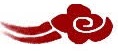 看故事故事改編自（宋）王應麟《三字經》 一起分享是甚麼原因驅使梁灝屢敗屢試呢？假如你是梁灝，多次未能考中狀元，你會有甚麼感受？你會放棄嗎？有人認為梁灝過於固執，也有人認為他十分堅毅，你有甚麼看法？你試過憑着毅力達成自己的心願嗎？試分享一下。「大器晚成」這句話是甚麼意思？這句話是用來鼓勵哪些人的呢？多讀一點名句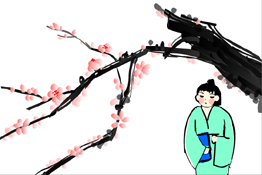 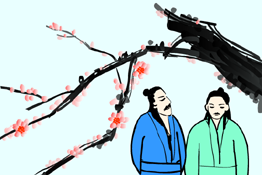 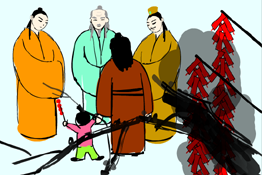 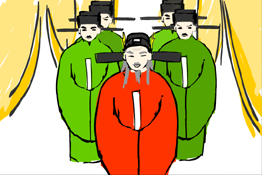 